Diář – vychytávky, tipy a diyRozvrh hodin si vytiskněte dvakrát a nalepte je nad sebe na první stránku diáře (na ty tvrdé desky).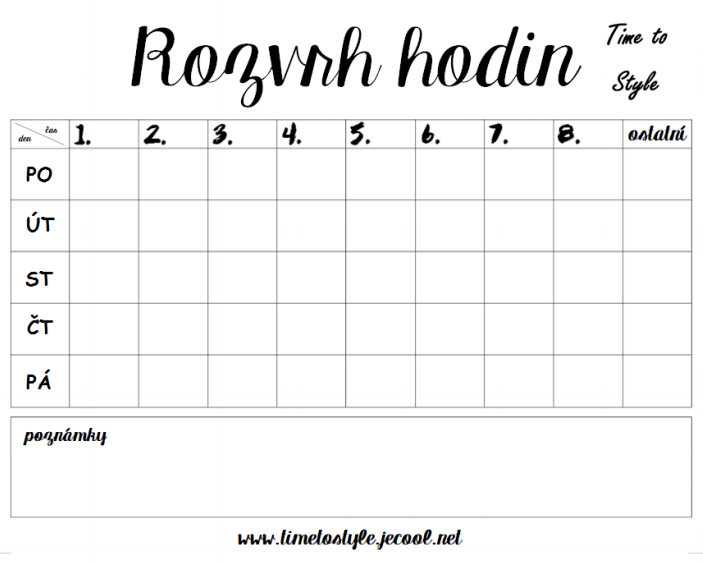 Na další stránku si vyrobte ,,kapsičku“ na menší papíry.Postup – stačí si vystřihnout už ode mě připravenou kapsičku, postupovat podle videa a máte ji hotovou.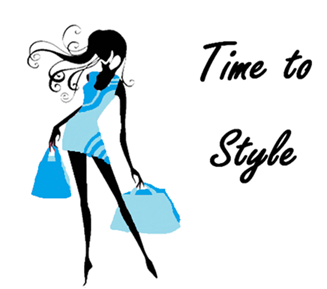 Podle videa si udělejte záložku a už nikdy nebudete muset hledat v diáři aktuální týden.Doufám, že se vám moje vychytávky líbí  DJ